Corso di Formazione e Aggiornamento - COD. MEPA n 22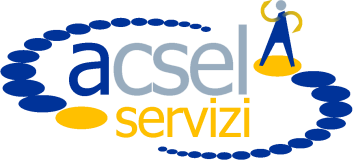 Martedì 7 maggio 2019 - orario 9:30-13:30 / 14:30-16:30Centro Convegni Carte Geografiche, Via Napoli n. 36 - ROMA (400 mt dalla Stazione Termini)-------------------------------------------------------------------------------------------------------------------------------------------------------------------------------------------------------------------------LA NOTIFICAZIONE A MEZZO PEC - POSTA ELETTRONICA CERTIFICATA - DEGLI ATTI AMMINISTRATIVI E TRIBUTARI E DEI VERBALI DI ACCERTAMENTO DELLE VIOLAZIONI AL CODICE DELLA STRADAIl corso, che ha un taglio esclusivamente pratico, esaminerà le modalità di notificazione a mezzo pec e tutti gli oneri ed adempimenti collegati, con l’illustrazione di numerosi esempi, anche di  relate di notificazione, tutto questo alla luce della più recente giurisprudenza in materia di notificazione. Saranno analizzate le notificazioni in materia amministrativa, tributaria e quelle inerenti le notifiche dei verbali di violazione del Codice della strada e delle sanzioni amministrative con modalità telematiche, illustrando la relativa modulistica.PROGRAMMALa notificazione: scopo e funzioneOggetto e fasi della notificazioneIl domicilio digitaleL’art. 149 bis del codice di procedura civile - la notificazione a mezzo posta elettronicaLa posta elettronica certificata – i vari tipi di ricevutaLa notificazione a mezzo pec degli atti amministrativiLa notifica dei documenti informatici e degli atti originariamente formati su un supporto cartaceoPredisposizione della notificaLa notificazione diretta degli atti tributariLa notificazione a mezzo pec degli atti tributariLa notificazione diretta delle cartelleLa notificazione diretta delle cartelle a mezzo pecLa relata di notificazione di atti amministrativi e di atti tributariInvio della PEC di notifica e gestione delle ricevuteIl momento di perfezionamento della notificazione a mezzo pecLa prova della notifica effettuataLe ipotesi nelle quali l’indirizzo di posta elettronica del destinatario risulti inattivo o invalido o la casella di posta elettronica di destinazione risulti satura nelle notificazioni amministrative, nelle notificazioni tributarie. Adempimenti successiviLa notificazione dei verbali di contestazione al codice della stradaLe innovazioni introdotte dal Decreto del Ministero dell’Interno del Decreto 18 dicembre 2017, che disciplina le procedure per la notificazione dei verbali di accertamento delle violazioni del codice della strada, tramite posta elettronica certificata.La ricerca dell’indirizzo pec del contravventore o del proprietario del veicoloContenuto del documento informatico da notificare a mezzo pecLa copia immagine del verbale di contestazioneLa notificazione delle sanzioni amministrative a mezzo pecTempo delle notificazioniI termini nella notificazione a mezzo pecL’impossibilità della notifica a mezzo pecL’irregolarità, la nullità e l’inesistenza della notificazioneLa giurisprudenza sulle notifiche a mezzo pecRelatore: Dr. Pietro Francesco RIZZO – Segretario e Direttore Generale di Enti LocaliCorso di Formazione e Aggiornamento - COD. MEPA n 22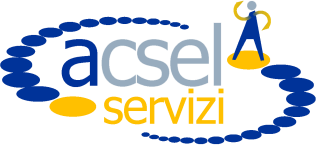 Martedì 7 maggio 2019 - orario 9:30-13:30 / 14:30-16:30Centro Convegni Carte Geografiche, Via Napoli n. 36 - ROMA (400 mt dalla Stazione Termini)-------------------------------------------------------------------------------------------------------------------------------------------------------------------------------------------------------------------------LA NOTIFICAZIONE A MEZZO PEC - POSTA ELETTRONICA CERTIFICATA - DEGLI ATTI AMMINISTRATIVI E TRIBUTARI E DEI VERBALI DI ACCERTAMENTO DELLE VIOLAZIONI AL CODICE DELLA STRADANome e Cognome ……………………………………………………………………………..………………….Via……………………………………………………………………………………………………………………..Città……………………………………………………………………………….…………………………………..Ente………………………………………………………………………………..……………………………………Qualifica…………………………………………………………………………..………………….………………Tel/Cell………………………………………………………………………………………………………………..e-mail ..……………………………………………………………………………………………..…………………Quota di partecipazione: € 280,00 a partecipante; dal 2° iscritto dello stesso ente € 250,00(comprende coffee break, materiale didattico, attestato di partecipazione).Modalità di pagamento la quota di partecipazione dovrà essere versata tramite bonifico sul cc n. 1832 (Credito Valtellinese) intestato alla Società Acsel Servizi Srls, Via Ennio Quirino Visconti, n. 85 – 00193 ROMA Partita IVA 14496031007 Codice IBAN: IT 75O0 5216 0320 8000 0000 01832;Sulla causale del versamento indicare cognome e nome del partecipante, ente di appartenenza, luogo data e titolo dell’evento formativo.In caso di ente pubblico inviare prima dell’inizio del Corso il provvedimento di impegno fondi ed il pagamento dovrà essere effettuato entro 30 giorni dalla emissione di fatturazione elettronica;In caso di rinuncia alla partecipazione, la disdetta dovrà pervenire alla segreteria della Società ACSEL Servizi mediante e- mail, almeno entro 3 giorni prima dell’inizio del Corso. In qualsiasi momento è possibile sostituire il partecipante. ACSEL Servizi Srls si riserva di rinviare, variare o annullare il corso, informandone tempestivamente i partecipanti. In caso di annullamento, i versamenti già effettuati verranno rimborsati. L’elenco dei docenti può subire variazioni o integrazioni.data e firma leggibile .................................................................................................................................................Informativa ex art. 13 del Regolamento UE 2016/679 - Il trattamento dei Suoi dati personali forniti attraverso la presente scheda di iscrizione avverrà con modalità informatiche e manuali al fine di garantire la sua registrazione e partecipazione al seminario\convegno organizzato da ACSEL SERVIZI Srls titolare del trattamento e favorire il pagamento della relativa quota di partecipazione. La base giuridica del trattamento è per adempiere ad obblighi contrattuali e precontrattuali di cui l’interessato è parte come da articolo 6 comma b) del RGPD 2016/679 e per tale trattamento non le chiederemo un consenso esplicito mentre le chiederemo un consenso a parte per la registrazione alla nostra mailing list per l’invio di periodico materiale informativo sulle iniziative formative della Società. Oltre alle finalità contabili, fiscali ed amministrative, rientrano tra le finalità del trattamento le statistiche in forma aggregata per valutare gli ambiti di partecipazione al seminario per settore ed ambito professionale di pertinenza. I dati personali acquisiti saranno trattati da personale della Società garantendo idonee condizioni di sicurezza e, ad eccezione degli obblighi di legge, potranno essere comunicati all’ente di certificazione in occasione degli audit di prima parte. I suoi dati personali non saranno comunicati al di fuori della UE. Non effettueremo trattamenti automatizzati che producano effetti giuridici sulla sua persona. Ai sensi dell’art. 4 punto 7 del RGPD 2016/679, titolare del trattamento del sito web www.acselservizi.com è ACSEL SERVIZI Srls che ha sede legale in Roma, Via Ennio Quirino Visconti 85 - 00193. Rimane sua libera prerogativa esercitare i diritti di cui agli articoli 15-23 del RGPD 2016/679 tra i quali chiedere in qualunque momento, l’accesso ai suoi Dati Personali, la rettifica o la cancellazione degli stessi o di opporsi al loro trattamento, la limitazione del trattamento nonché di ottenere in un formato strutturato, di uso comune e leggibile da dispositivo automatico i dati che la riguardano; ha diritto inoltre di opporsi alla profilazione e di proporre un reclamo all’Autorità di controllo. Le richieste vanno rivolte a ACSEL SERVIZI Srls all’attenzione del Titolare oppure scrivendo all’indirizzo email: acselservizi@pec.itAi sensi dell’articolo 7 del Regolamento UE 2016/679	Autorizzo	Non Autorizzodata e firma leggibile ………………………………………………………